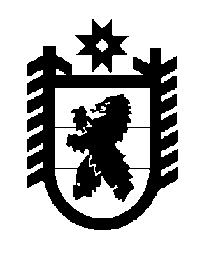 Российская Федерация Республика Карелия    ПРАВИТЕЛЬСТВО РЕСПУБЛИКИ КАРЕЛИЯРАСПОРЯЖЕНИЕот  2 июля 2019 года № 461р-Пг. Петрозаводск Внести в состав эвакуационной комиссии Республики Карелия    (далее – комиссия), утвержденный распоряжением Правительства Республики Карелия от 20 декабря 2018 года № 835р-П, следующие изменения:1) включить следующих лиц:в состав комиссии:Назаренко В.В. – первый заместитель Председателя Государственного комитета Республики Карелия по обеспечению жизнедеятельности и безопасности населения, заместитель председателя комиссии;в состав группы связи и оповещения:Маршенко Д.С. – специалист 1-й категории Министерства по дорожному хозяйству, транспорту и связи Республики Карелия, заместитель руководителя группы; в состав группы учета эвакуируемого населения и информации:Еплеев С.В. – заместитель начальника отдела Государственного комитета Республики Карелия по обеспечению жизнедеятельности и безопасности населения;2) исключить из состава комиссии Татарчук Л.Н.
           Глава Республики Карелия                                                              А.О. Парфенчиков